"АФГАНИСТАН - НЕЗАЖИВАЮЩАЯ РАНА"

"Афганистан болит в душе ребят, 
Вернувшихся с далекого похода. 
Друзья на них погибшие глядят 
Из восемьдесят памятного года..." 

Афганская война... Как много и мало мы о ней знаем. Она ушла в историю и за неполных десять лет унесла многие тысячи жизней воинов-интернационалистов. Война в Афганистане – это горе, прежде всего, тех, кто непосредственно в ней участвовал. 
15 февраля 2019 исполнилось 30 лет со дня вывода советских войск из Афганистана. В этот день страна отдает дань уважения воинам-«афганцам» и другим ветеранам боевых действий, кто прошел «горячие точки» в различных районах земного шара. 

В этот день в Центральной детской библиотеке им. Ф.Ф. Павленкова прошел день информации «Афганистан - незаживающая рана», посвященный воинам-интернационалистам. 

Для учащихся старших классов прошел час мужества «Рубцом на сердце лёг Афган…». В читальном зале была оформлена книжная выставка «Горькая память Афганской войны». 
Всем посетителям в этот день был роздан буклет «Наши земляки-участники боев в Афганистане». 

Более подробную информацию о мероприятии вы найдете на сайте МБРУК КМЦБС пройдя по ссылке 
http://krasnolib.permculture.ru/день-информации-«афга..
Приглашаем всех желающих познакомиться с выставкой!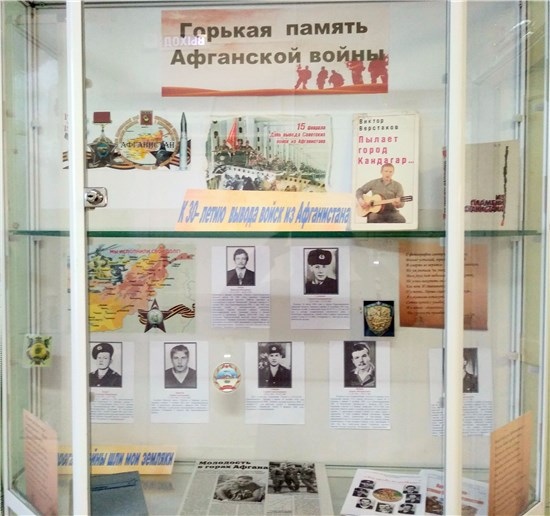 